Anglický jazyk 5.C – skupina Muková18.5. - 22.5.2020Ahoj,doufám, že vše v pohodě zvládáte a užíváte si jarního počasí. Úkol č. 7 mi, prosím, pošlete na Bakaláře. Moc vás zdravím!1.Procvičuj hodiny. Spoj obrázek a časový údaj.https://learningapps.org/59131292. Poslech z učebnice (41/6) jsem nakopírovala i sem do přípravy. Pokud chceš, můžeš si toto cvičení vytisknout, nalepit do sešitu a psát poznámky z poslechu přímo do cvičení. Ve cvičení jsou 3 sloupečky: Activity, Day, Time – tvým úkolem bude spojit podle poslechu vždy 1 aktivitu se správným dnem a časem. (Nejlepší bude, když použiješ několik různobarevných pastelek a každou aktivitu si poznamenáš jinou barvou.) Kdo nechce nebo nemůže tisknout, napíše si do sešitu aktivity a podle poslechu ke každé aktivitě poznamená den a čas. 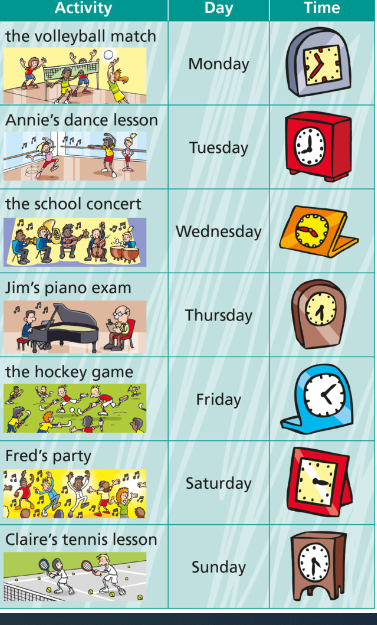 Odkaz na poslech zde. Vyber obdélník Page 41, Exercise 6b.https://elt.oup.com/student/project/level1/unit04/audio?cc=cz&selLanguage=cs3.Pracovní sešit str. 33/4. Přečti si otázky a napiš odpovědi.  Pracovní sešit str. 33/ 5. Ze slovíček nejprve poskládej otázky a potom odpověz podle informací   v obrázku. 4.Podívej se na video My day. Poslouchej a opakuj slovíčka.https://www.youtube.com/watch?v=qD1pnquN_DM5.Přiřaď pod obrázek správné slovíčko. (Kontrola: Finish a Check my answers.)https://www.liveworksheets.com/worksheets/en/English_as_a_Second_Language_(ESL)/Everyday_activities/My_day_sx194326eg 6. Poskládej správně slova do vět.https://www.liveworksheets.com/fc217074pe 7.Poslechni si nahrávku. Vyber obdélník Page 42, Exercise 2.https://elt.oup.com/student/project/level1/unit04/audio?cc=cz&selLanguage=csJak jsi poslechu porozuměl/a? Zkus česky odpovědět na následující otázky.  Můžeš se podívat i do učebnice na str. 42, kde je přepis nahrávky. Odpovědi mi pošli na Bakaláře – Domácí úkoly do 24.5. Co dělá holčička při snídani? Jak se dopravuje do školy?V kolik začíná vyučování? Co mívá k obědu?Co dělá po večeři?Jak dlouho si večer čte?V kolik chodí spát?8. Pracovní sešit str. 34/1+2. Najdi v hadovi dalších deset slov. Doplň věty, dávej pozor na správný časový údaj dle obrázku. Řešení: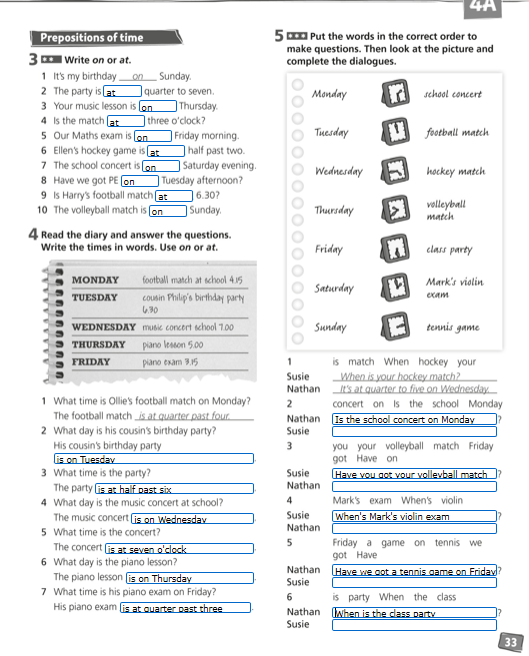 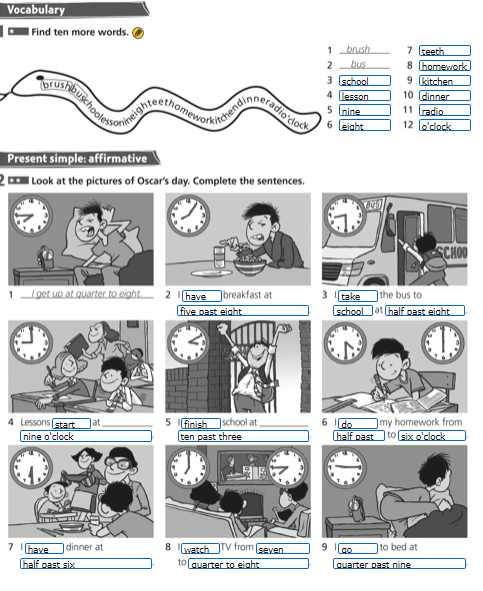 